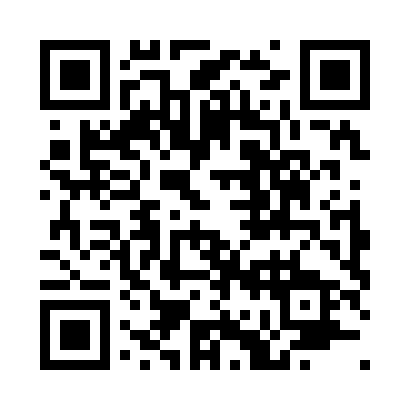 Prayer times for Clayworth, Nottinghamshire, UKMon 1 Jul 2024 - Wed 31 Jul 2024High Latitude Method: Angle Based RulePrayer Calculation Method: Islamic Society of North AmericaAsar Calculation Method: HanafiPrayer times provided by https://www.salahtimes.comDateDayFajrSunriseDhuhrAsrMaghribIsha1Mon2:544:401:086:489:3511:212Tue2:544:411:086:489:3411:213Wed2:554:421:086:489:3411:214Thu2:554:431:086:489:3311:215Fri2:564:441:086:479:3311:206Sat2:564:451:086:479:3211:207Sun2:574:461:096:479:3111:208Mon2:584:471:096:479:3111:209Tue2:584:481:096:469:3011:1910Wed2:594:491:096:469:2911:1911Thu2:594:501:096:459:2811:1812Fri3:004:511:096:459:2711:1813Sat3:014:521:096:459:2611:1814Sun3:014:541:106:449:2511:1715Mon3:024:551:106:439:2411:1716Tue3:034:561:106:439:2311:1617Wed3:044:581:106:429:2111:1518Thu3:044:591:106:429:2011:1519Fri3:055:001:106:419:1911:1420Sat3:065:021:106:409:1811:1421Sun3:065:031:106:409:1611:1322Mon3:075:051:106:399:1511:1223Tue3:085:061:106:389:1311:1224Wed3:095:081:106:379:1211:1125Thu3:105:091:106:369:1011:1026Fri3:105:111:106:359:0911:0927Sat3:115:121:106:349:0711:0828Sun3:125:141:106:339:0511:0829Mon3:135:161:106:329:0411:0730Tue3:135:171:106:319:0211:0631Wed3:145:191:106:309:0011:05